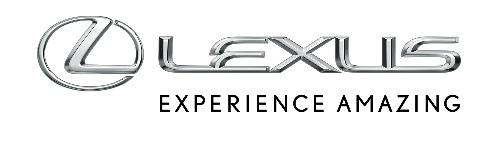 9 WRZEŚNIA 2021
LEXUS OFICJALNYM SAMOCHODEM DAVIS CUP BY RAKUTEN FINALS 2021Marka luksusowych samochodów kolejny rok będzie partnerem rywalizacji tenisistów, która w dniach 25 listopada - 5 grudnia odbędzie się w Madrycie (Hiszpania). Rozgrywki grupowe zaplanowano też w Turynie (Włochy) oraz w Innsbrucku (Austria).Lexus będzie oficjalnym sponsorem motoryzacyjnym finału prestiżowych, międzynarodowych rozgrywek Pucharu Davisa - Davis Cup by Rakuten Finals 2021, które odbędą się w dniach 25 listopada - 5 grudnia w Madrycie. W ramach umowy Lexus będzie woził tenisistów oraz zespoły reprezentujące 18 państw z aren sportowych do tenisowej wioski. Mecze fazy grupowej oraz ćwierćfinały odbywać się będą też w Innsbrucku oraz Turynie.Pomiędzy Lexusem oraz Pucharem Davisa jest autentyczna synergia, która przejawia się w dążeniu do niesamowitego luksusu oraz oferowania niezapomnianych przeżyć swoim klientom i fanom. Zawarcie partnerstwa zbiegło się w czasie z premierą nowego Lexusa NX, który dla japońskiej marki otwiera zupełnie nowy rozdział. Samochód wyznacza nowe kierunki pod kątem designu zarówno karoserii jak i wnętrza, a także oferuje zupełnie nowe napędy, w tym pierwszy w historii Lexusa elektryczny napęd hybrydowy typu plug-in. Poprawa osiągów przełożyła się na większą frajdę z jazdy i lepszą więź z autem, do której przyczyniają się także najnowsze rozwiązania z dziedziny multimediów i łączności. Nowy NX jest też wyposażony w najnowsze technologie, które poprawiają bezpieczeństwo, komfort i wygodę.Hasłem przewodnim kampanii promującej nowego NX-a jest “Feel More” (Poczuj więcej/bardziej), co bezpośrednio kojarzy się z tenisem, czyli sportem znanym ze swojej dynamiki, wyjątkowych emocji, a także wielu momentów, które przeszły do historii za sprawą niesamowitej pasji do tej gry.Puchar Davisa powstał w 1900 roku i stał się największymi międzynarodowymi rozgrywkami tenisowymi. W 2021 roku wzięły w nim udział zespoły ze 142 państw. Nowy format finałów, w którym o Puchar Davisa rywalizuje 18 zespołów narodowych, zadebiutował w 2019 roku. Premierową imprezę w Madrycie wygrali Hiszpanie.“Jesteśmy niesamowicie podekscytowani, że znów zwiążemy się z tą ikoniczną imprezą sportową. Puchar Davisa ma unikalny format, który łączy przedstawicieli wielu nacji - tenisistów i fanów, spośród których wielu to konsumenci dóbr luksusowych. Nie mogliśmy przegapić okazji do tego, by nawiązać z nimi kontakt i dzielić z nimi pasję do doskonałości, determinacji i niesamowitych przeżyć” - powiedział Spiros Fotinos, dyrektor Lexus Europe.“To wielki przywilej, że przy drugiej edycji turnieju finałowego możemy liczyć na Lexusa. Tegoroczna impreza odbywa się w trzech krajach, a Lexus pokazuje swój najwyższy poziom organizacji, obsługi i profesjonalizmu. Jesteśmy pewni, że tak jak w 2019 roku najlepsi tenisiści świata i ich zespoły będą zachwyceni tym, co Lexus zaoferuje im w trakcie rozgrywek” - stwierdził Albert Costa, dyrektor Davis Cup by Rakuten Finals 2021.O Pucharze Davisa:Powołane w 1900 roku rozgrywki Pucharu Davisa - Davis Cup by Rakuten, stały się największymi międzynarodowymi, corocznymi mistrzostwami tenisowymi. W 2021 roku w rywalizacji wzięły udział 142 kraje. Nowy format turnieju finałowego, w którym najlepszych 18 państw walczy o Puchar Davisa, został wprowadzony w 2019 roku, a pierwszym triumfatorem rozgrywanych w Madrycie finałów była Hiszpania. W 2021 turniej finałowy odbędzie się w dniach 25 listopada - 5 grudnia. Do półfinalistów z 2019 roku i dwóch zespołów, którym przyznano tzw. dzikie karty, dołączy 12 zwycięzców kwalifikacji. Madryt będzie gospodarzem fazy grupowej, ćwierćfinałów, półfinałów i finału, a mecze grupowe oraz ćwierćfinały odbędą się także w Innsbrucku (Austria) i Turynie (Włochy). Turniej finałowy odbywa się od 2019 roku dzięki wsparciu obszaru metropolitalnego Madrytu oraz Rady Miejskiej Madrytu.